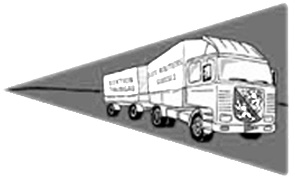 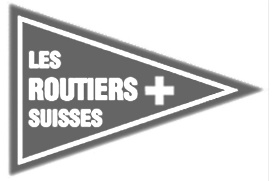      VERBAND SCHWEIZER BERUFSFAHRER	__________________________________________________________AnträgeAnträge der Mitglieder (schriftlich bis 13.02.2022 an den Präsidenten)Von den Mitgliedern wurden keine Anträge gestelltAnträge des VorstandesDer Vorstand stellt keine Anträge